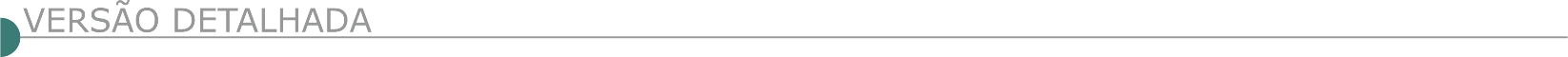 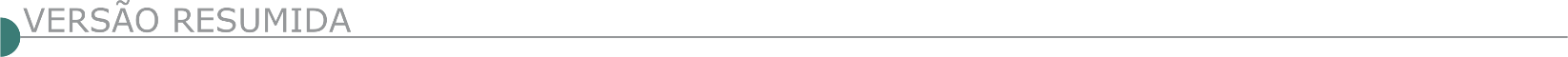 PREFEITURA MUNICIPAL DE ALTO CAPARAÓ – TP 04.2020Torna público que no dia 07/05/2020, às 15:00h estará realizando o Processo Licitatório nº 103/2020, Tomada de Preços nº 004/2020. Objeto: contratação de empresa especializada para execução da obra de construção de uma ponte sobre o Rio Caparaó. O edital na íntegra está disponível no site www.altocaparao.mg.gov.br. Maiores informações no tel.: (32) 3747.2507/2562. PREFEITURA MUNICIPAL DE BELO ORIENTE/ MG- ASSESSORIA TÉCNICA DE LICITAÇÕES REABERTURA DE PRAZO REABERTURA DE PRAZO. TOMADA DE PREÇOS Nº 005/2020 – PROCESSO LICITATÓRIO Nº 046/2019.Contratação de empresa do ramo para execução de obras de implantação do projeto de sinalização viária na sede do município de Belo Oriente e no distrito de Perpétuo Socorro. Abertura do julgamento será no dia: 08/05/2020 às 09:00 min. O edital poderá ser repassado via e-mail mediante solicitação. licitacao@belooriente.mg.gov.br, (31) 3258-2807 ou 3258-2827, poderá ser retirado no site: www.belooriente.mg.gov.br, ou na Assessoria Técnica de Licitações da PMBOPREFEITURA MUNICIPAL DE BOCAINA DE MINAS/ MG - AVISO DE LICITAÇÃO. PROCESSO N° 017/2020. TOMADA DE PREÇO N° 02/2020. Objeto: Contratação de empresa visando a execução de obras de Calçamento com bloquetes nas Ruas Manuel Leal Borges e Rua da Caixa d’água, no Distrito de Mirantão, Município de Bocaina de Minas, com o fornecimento de mão de obra e materiais necessários, objetivando a completa e perfeita execução de todas as condições e especificações constantes do Projeto Básico - ANEXO II do Edital. Entrega dos envelopes e sessão pública dia 08/05/2020, Horário: 09:00 horas. Informações (032) 3294-1160. E-mail: licitacao@bocainademinas.mg.gov.br. PREFEITURA MUNICIPAL DE BORDA DA MATA/MG - CONCORRÊNCIA 005/2020 A CPL informa que fará realizar licitação na modalidade CONCORRÊNCIA, cujo objeto é a Contratação de empresa especializada para execução de obra de manilhamento, pavimentação e recapeamento das ruas Geraldo Marcondes de Souza e Agripina Gouvea de Rezende, com fornecimento de mão de obra, materiais, equipamentos necessários e conforme memorial descritivo e de cálculo, planilha orçamentária, cronograma físico financeiro e projeto anexo. Abertura dos envelopes 25/05/2020 às 09:30. O edital está disponibilizado no site www.bordadamata.mg.gov.br. Informações (35) 3445-4900.PREFEITURA MUNICIPAL DE CAMANDUCAIA – MG - AVISO DE LICITAÇÃO – PRC. 120/20 – TOMADA DE PREÇOS – Nº 008/20 Tipo: Menor Preço Global – Objeto: Contratação de Empresa Especializada para Execução de Obras na Área de Transbordo (Fase II). – Visita Técnica 05/05/2020, às 14h ou por agendamento - Abertura e Entrega dos Envelopes de Habilitação e Proposta dia 12/05/2020 até as 09h00 horas; abertura dia 12/05/2020 ás 09h00–Informações ou retirada do Edital na Prefeitura ou no e-mail-licitação3@camanducaia.mg.gov.br. PREFEITURA MUNICIPAL DE CAMPESTRE/ MG -  SETOR DE LICITAÇÕES E COMPRAS PROCESSO LICITATÓRIO Nº 033/2020 - CONCORRÊNCIA Nº 002/2020 PREFEITURA MUNICIPAL DE CAMPESTRE – MG. – PROCESSO LICITATÓRIO Nº 033/2020 - CONCORRÊNCIA Nº 002/2020. Torna Público a instauração do Processo que tem por objeto selecionar e contratar empresa especializada para realização de execução de recapeamento asfáltico em 6.766,00 m², sendo as ruas a serem beneficiadas: 1 – rua Emilio Inácio de Almeida, 2 – rua Itamaraty, 3 – travessa Emilio Inácio de Almeida, 4 – rua João de Pádua Ducca, conforme Contrato de Repasse nº 885175/2019/MDR/CAIXA, celebrado entre a União Federal, por intermédio do Ministério do Desenvolvimento Regional, representado pela Caixa Econômica Federal e o Município de Campestre, objetivando a execução de ações relativas ao Planejamento Urbano, agregados aos recursos municipais a serem aplicados na execução da obra. Prazo máximo para protocolo de proposta e documentação e início da sessão pública: 20/05/2020 àsPREFEITURA MUNICIPAL DE CAMPOS ALTOS/ MG - COMISSÃO DE LICITAÇÃO AVISO DE LICITAÇÃO PREFEITURA MUNICIPAL DE CAMPOS ALTOS/MG – O MUNICÍPIO DE CAMPOS ALTOS-MG, TORNA PÚBLICO A QUEM INTERESSAR POSSA QUE, ESTÁ ABERTA LICITAÇÃO MODALIDADE TOMADA DE PREÇO Nº 03/2020, PROCESSO Nº 36/2020Para CONTRATAÇÃO DE EMPRESA PARA EXECUÇÃO DA OBRA DE RECAPEAMENTO ASFÁLTICO, CONFORME PROJETO APROVADO PELO BDMG, NO ÂMBITO DO PROGRAMA DE CONCESSÃO DE CRÉDITO BDMG MUNICÍPIOS 2019 - BDMG URBANIZA, NO MUNICÍPIO DE CAMPOS ALTOS - MG. Abertura prevista para o dia 14/05/2020 às 08:30 horas. Prazo para cadastramento dos interessados até o dia 12/05/2020. O Edital encontra-se a disposição no Setor de Licitação desta Prefeitura ou pelo site: www.camposaltos.mg.gov.br. TOMADA DE PREÇO Nº 04/2020, PROCESSO Nº 47/2020Para CONTRATAÇÃO DE EMPRESA PARA EXECUÇÃO DA OBRA DE PAVIMENTAÇÃO ASFÁLTICA DE 2.714,22M² EM CBUQ E EXECUÇÃO DE 484,60 METROS LINEARES DE MEIO-FIO COM SARJETA (EXTRUSORA) E DE 175,00 METROS LINEARES DE SARJETA TIPO 1, PADRÃO DEER/MG EM TRECHOS DAS RUAS WILSON FALCO FILHO E GERALDO DE SÁ, BAIRRO BARREIRO E AINDA TRECHOS DA RUA MURILO AMARAL E DA AVENIDA SALVADOR RAIMUNDO, BAIRRO SANTA TEREZINHA, EM CONSONÂNCIA COM O CONVÊNIO Nº 1491000523/2019/SEGOV/PADEM FIRMADO ENTRE O MUNICÍPIO DE CAMPOS ALTOS E O ESTADO DE MINAS GERAIS POR INTERMÉDIO DA SECRETARIA DE ESTADO DE GOVERNO. Abertura prevista para o dia 14/05/2020 às 13:30 horas. Prazo para cadastramento dos interessados até o dia 12/05/2020. O Edital encontra-se a disposição no Setor de Licitação desta Prefeitura ou pelo site: www.camposaltos.mg.gov.br. TOMADA DE PREÇO Nº 05/2020Processo Nº 48/2020, para CONTRATAÇÃO DE EMPRESA PARA EXECUÇÃO DA OBRA DE RECAPEAMENTO ASFÁLTICO COM CBUQ DE 2.915,04M² E EXECUÇÃO DE 712,18M DE SARJETA TIPO 1 - 50X5 i=3% NAS RUAS SANTA TEREZINHA, PADRE RUI NUNES VALE, WILSON FALCO FILHO E PRATINHA, EM CONSONÂNCIA COM O CONVÊNIO Nº 1491000176/2019/SEGOV/PADEM FIRMADO ENTRE O MUNICÍPIO DE CAMPOS ALTOS E O ESTADO DE MINAS GERAIS POR INTERMÉDIO DA SECRETARIA DE ESTADO DE GOVERNO. Abertura prevista para o dia 14/05/2020 às 15:00 horas. Prazo para cadastramento dos interessados até o dia 12/05/2020. O Edital encontra-se a disposição no Setor de Licitação desta Prefeitura ou pelo site: www.camposaltos.mg.gov.br. PREFEITURA MUNICIPAL DE CAPUTIRA/MG AVISO DE LICITAÇÃO: TOMADA DE PREÇO N° 003/2020. O Município de Caputira torna público para conhecimento dos interessados que fará realizar Licitação no dia 08 de maio de 2020, às 13h30min, na Modalidade de TOMADA DE PREÇO nº 003/2020 para Contratação de empresa especializada em obras e serviços de engenharia, para Ampliação das Metas da Reforma do Estádio Municipal Gladinor Calixto na cidade de Caputira/MG, com recursos provenientes do Governo Estadual, firmado pelo convênio nº 1671001782/2017, Secretária de Estado de Esportes – SEESP. Mais informações poderão ser obtidas na sede da Prefeitura Municipal, Praça Padre Joaquim de Castro, nº 54, Centro, Caputira/MG, pelo telefone do setor de licitações (31 – 3873-5138) ou pelo email licitacao@caputira.mg.gov.br. TOMADA DE PREÇOS 003/2020Contratação de Empresa para execução de Pavimentação Asfáltica em Ruas Comunidade de Ponte Nova – zona rural – Capelinha MG. Conforme contrato Repasse OGU 867086/2018 firmado entre o Município e o Governo Federal. Abertura: 11/05/2020 às 08:30Hs. Informações: Site: www.pmcapelinha.mg.gov.br. (33)3516-1348.TOMADA DE PREÇO N° 002/2020O Município de Caputira torna público para conhecimento dos interessados que fará realizar Licitação no dia 08 de maio de 2020, às 08:45min, na Modalidade de TOMADA DE PREÇO nº 002/2020 para Contratação de empresa especializada em obras e serviços de engenharia, para Ampliação das Metas de Reforma da Quadra Poliesportiva Municipal na cidade de Caputira/MG, com recursos provenientes do Governo Estadual, firmado pelo convênio nº 1671001785/2017, Secretária de Estado de Esportes - SEESP. Mais informações poderão ser obtidas na sede da Prefeitura Municipal, Praça Padre Joaquim de Castro, nº 54, Centro, Caputira/MG, pelo telefone do setor de licitações (31 – 3873-5138) ou pelo email licitacao@caputira.mg.gov.br. PREFEITURA MUNICIPAL DE CARAÍ / MG -  TOMADA DE PREÇO 006/2020 – SERÁ REALIZADO NO DIA 07/05/2020, ÀS 09:30 HORAS, A TOMADA DE PREÇO Nº 006/2020 Objeto: Contratação de empresa para execução de obra de reforma da escola municipal Olegário Maciel e quadra poliesportiva na comunidade de Queixadinha, município de Caraí, com fornecimento de materiais e mão de obra. Edital e informações encontram-se à disposição dos interessados na sala de licitações localizada na travessa 31 de março, nº 51, centro, tele/fax (0xx33)3531-1219, e-mail: licitação@carai.mg.gov.br, nos dias úteis, no horário de 07:00 às 13:00.TOMADA DE PREÇO 007/2020Será realizado no dia 07/05/2020, às 13:00 horas, a Tomada de Preço nº 020/2020 – Objeto: Contratação de empresa para prestação de serviços de perfuração e limpeza de poços de abastecimento de agua, com fornecimento de material e mão de obra. Edital e informações encontram-se à disposição dos interessados na sala de licitações localizada na travessa 31 de março, nº 51, centro, tele/fax (0xx33)3531-1219, e-mail: licitação@carai.mg.gov.br, nos dias úteis, no horário de 07:00 às 13:00 horas. Caraí/MG, 16 de abril de 2020. PREFEITURA MUNICIPAL DE CARMO DO PARANAÍBA/ MG - SETOR DE LICITAÇÃO PREFEITURA MUNICIPAL DE CARMO DO PARANAÍBAMG – PROCESSO LICITATÓRIO N° 030/2020 - TOMADA DE PREÇOS N° 004/2020 AVISO DE RETIFICAÇÃO A Presidente da Comissão Permanente de Licitações do Município de Carmo do Paranaíba – MG, atendendo o interesse público, a eficácia do processo licitatório, retifica o edital do Tomada de Preços nº 004/2020 - Contratação de empresa especializada em execução de obras de engenharia civil para a execução de cobertura e reforma de quadra poliesportiva da Escola Curumim no Município de Carmo do Paranaíba, conforme a seguir: DO EDITAL: No preâmbulo, onde se lê: O Município de Carmo do Paranaíba/MG torna público para os interessados, com sede à Praça Misael Luiz de Carvalho nº 84, Centro, através da Secretaria Municipal de Obras e Desenvolvimento Urbano, por intermédio da Comissão Permanente de Licitações, designada pelo Decreto Municipal nº 6.081/2020, de 14 de janeiro de 2020, e de acordo com a Lei n.° 8.666, de 21/06/93, fará realizar a licitação na modalidade TOMADA DE PREÇOS do tipo MENOR PREÇO GLOBAL, em regime de EMPREITADA POR PREÇO UNITÁRIO, para a contratação de empresa especializada em execução de obras de engenharia civil para a execução de cobertura e reforma de quadra poliesportiva da escola Curumim no Município de Carmo do Paranaíba. Para tanto, receberá e abrirá as propostas referentes à TOMADA DE PREÇOS Nº 004/2020, PROCESSO LICITATÓRIO Nº 029/2020, no dia 04 de maio, até às 13:00, com abertura às 13:10 do mesmo dia, observando-se o disposto na Lei nº 8.666/93, na Lei Complementar nº 123/06 de 14/12/2006 e suas alterações posteriores, no presente edital e seus anexos. Leia-se: O Município de Carmo do Paranaíba/MG torna público para os interessados, com sede à Praça Misael Luiz de Carvalho nº 84, Centro, através da Secretaria Municipal de Obras e Desenvolvimento Urbano, por intermédio da Comissão Permanente de Licitações, designada pelo Decreto Municipal nº 6.081/2020, de 14 de janeiro de 2020, e de acordo com a Lei n.° 8.666, de 21/06/93, fará realizar a licitação na modalidade TOMADA DE PREÇOS do tipo MENOR PREÇO GLOBAL, em regime de EMPREITADA POR PREÇO GLOBAL, para a contratação de empresa especializada em execução de obras de engenharia civil para a execução de cobertura e reforma quadra poliesportiva da escola Curumim no Município de Carmo do Paranaíba. Para tanto, receberá e abrirá as propostas referentes à TOMADA DE PREÇOS Nº 004/2020, PROCESSO LICITATÓRIO Nº 030/2020, no dia 04 de maio, até às 13:00, com abertura às 13:10 do mesmo dia, observando-se o disposto na Lei nº 8.666/93, na Lei Complementar nº 123/06 de 14/12/2006 e suas alterações posteriores, no presente edital e seus anexos. A DATA PERMANECE INALTERADA. As demais cláusulas e condições estabelecidas no edital permanecem inalteradas.PREFEITURA MUNICIPAL DE CASA GRANDE/MG TOMADA DE PREÇO Nº 003/2020 - PUBLICAÇÃO DE EDITAL - PROCESSO DE LICITAÇÃO Nº 040/2020 - MODALIDADE TOMADA DE PREÇO Nº 003/2020. O Município de Casa Grande, no uso de suas atribuições legais e com fulcro na Lei Federal nº 8.666/93, com suas alterações posteriores, torna público o Edital de Licitação de Pregão que se realizará no dia 05/05/2020, às 09h00min, estará recebendo as empresas interessadas em participar do Processo de Licitação nº 040/2020, na modalidade Tomada de Preços nº 003/2020, que tem como objeto a contratação de empresa de engenharia especializada na execução, sob regime de empreitada por preço global, de obras de pavimentação poliédrica dos morros da estradas rurais denominados “Cacique” e “Jacaré”, com todos o fornecimento de mão de obra e materiais. Para retirar o Edital e informações pelo email: licitacoes@casagrande.mg.gov.br. PREFEITURA MUNICIPAL DE CÓRREGO FUNDO/MG AVISO DE LICITAÇÃO- PRC 018/2020 PROCEDIMENTO LICITATÓRIO Nº 018/2020. TOMADA DE PREÇOS Nº 002/2020. Sessão Oficial dia 11/05/2020 às 12:30. Objeto: Obra de pavimentação asfáltica em CBUQ da Rua Equador no município de Córrego Fundo/MG. O Edital poderá ser retirado no site www.corregofundo.mg.gov.br ou solicitado no email pregoescorregofundo@gmail.com ou retirado na sede da Prefeitura Municipal. Informações pelo telefone (37) 3322-9202. Córrego Fundo/MG, 17 de abril de 2020. PREFEITURA MUNICIPAL DE CRISTIANO OTONI/ MG - COMISSÃO DE LICITAÇÃO AVISO DE PREGÃO PRESENCIAL Nº 09/2020O município de Cristiano Otoni - MG, torna público que fará realizar Pregão Presencial Nº 09/2020, autorizado pelo PL Nº 28/2020, objetivando a contratação de pessoa jurídica, via Sistema de Registro de Preços, para prestação de serviços com execução de reparos, recomposição, recuperação de pavimentação (tapa buracos) com aplicação e fornecimento de 200 toneladas de CBQU (concreto betuminoso usinado a quente “C” do DNIT) em logradouros diversos do Município de Cristiano Otoni. Dia 06/05/2020 às 09.00h. Edital disponível em: www.cristianootoni.mg.gov.br. PREFEITURA MUNICIPAL DE DIAMANTINA SECRETARIA MUNICIPAL DE CULTURA TURISMO E PATRIMÔNIO AVISO DE LICITAÇÃO PROCESSO LICITATÓRIO N.º 144/2020, MODALIDADE: CONCORRÊNCIA PÚBLICA N.º 010/2020. Objeto: contratação de empresa para a execução de obras de requalificação urbanística do Largo Dom João e Praça Sagrado Coração de Jesus, Município de Diamantina (MG). Fonte de Recursos: Termo de Compromisso PAC CIDADES HISTÓRICAS nº 157.1 (Processo nº 01514.000411/201996). Data do recebimento dos envelopes de propostas e abertura dos envelopes de documentação: 20/05/2020, às 09:00 horas. Edital também disponível no endereço www.diamantina.mg.gov.br, a partir de 20/04/2020.PREFEITURA MUNICIPAL DE EXTREMA - MG - PROCESSO LICITATÓRIO Nº 118/2020 – CONCORRÊNCIA PÚBLICA Nº 008/2020: O Município de Extrema, através da Comissão Permanente de Licitação, torna público que fará realizar às 09:00 horas do dia 21 de maio de 2020, em sua sede Av. Delegado Waldemar Gomes Pinto, 1624, Bairro da Ponte Nova, a habilitação para o Processo Licitatório nº 000118/2020 na modalidade Concorrência Pública nº 000008/2020, objetivando a Contratação de empresa com fornecimento de materiais e mão de obra para execução de pavimentação, drenagem, tubulação de água e esgoto para o CONJUNTO HABITACIONAL ROSEIRA III. Mais informações pelo endereço eletrônico http:// ww.extrema.mg.gov.br/licitacoes. PROCESSO LICITATÓRIO Nº 070/2020 – CONCORRÊNCIA PÚBLICA Nº 005/2020: O Município de Extrema, através da Comissão Permanente de Licitação, torna público que fará realizar às 09:00 horas do dia 20 de maio de 2020, em sua sede Av. Delegado Waldemar Gomes Pinto, 1624, Bairro da Ponte Nova, a habilitação para o Processo Licitatório nº 000070/2020 na modalidade Concorrência Pública nº 000005/2020, objetivando a Contratação de empresa para fornecimento de materiais e mão de obra para execução de acabamentos e aplicação de pintura em piso epóxi no piso da FÁBRICA DE CULTURA - EXTREMA - MG.. Mais informações pelo endereço eletrônico http:// www.extrema.mg.gov.br/licitacoes. PREFEITURA MUNICIPAL DE GUAXUPÉ/MG- TOMADA DE PREÇOS 006/2020 PREFEITURA MUNICIPAL DE GUAXUPÉ – MGAviso de licitação. TOMADA DE PREÇOS 006/2020 – AMPLA PARTICIPAÇÃO – PROCESSO nº 093/2020. O Município de Guaxupé – MG torna pública a realização da TOMADA DE PREÇOS 006/2020, Processo nº 093/2020, empreitada TIPO MENOR PREÇO GLOBAL, destinada à seleção e contratação de empresa na área de engenharia elétrica para execução do Retrofit de todas as luminárias de iluminação pública dos principais corredores de acesso do Município de Guaxupé/MG. O edital completo estará à disposição dos interessados na Secretaria Municipal de Administração da Prefeitura de Guaxupé, situada na Av. Conde Ribeiro do Valle, 113 – pavimento superior, Centro, Guaxupé/MG, fone (35) 3559-1021, a partir do dia 28 de abril de 2020 e também no site www.guaxupe.mg.gov.br, onde o edital completo poderá ser baixado. Entrega dos envelopes até o dia 14 de maio de 2020, às 09:00 horas, abertura no mesmo dia as 09:00 horas na Sala de Reuniões da Secretaria Municipal de Administração da Prefeitura de Guaxupé, situada na Av. Conde Ribeiro do Valle, 113 – pavimento superior, centro, Guaxupé, Minas Gerais, devendo as empresas interessadas se cadastrarem na Prefeitura de Guaxupé até o dia 11 de maio de 2020 e realizarem a caução no valor de 1%(um por cento) do valor do objeto desta Tomada de Preços para participação no certame. VISITA TÉCNICA: Deverá ser agendada na Secretaria Municipal de Obras e Desenvolvimento Urbano, endereço Rua Major Joaquim Pedro, 39 – Centro – Guaxupé/MG – fone (35) 3559-1090 para ser realizada entre os dias 29 de abril a 13 de maio de 2020, nos horários das 09:00 as 11:00 horas e das 14:00 as 16:00 horas. Maiores informações na Secretaria Municipal de Administração de Guaxupé e no site www.guaxupe.mg.gov.br TOMADA DE PREÇOS 007/2020 AMPLA PARTICIPAÇÃO – PROCESSO nº 095/2020. O Município de Guaxupé – MG torna pública a realização da TOMADA DE PREÇOS 007/2020, Processo nº 095/2020, empreitada TIPO MENOR PREÇO GLOBAL, destinada à seleção e contratação de empresa na área de engenharia cível e/ou arquitetura para execução de reforma da passarela de pedestres na Vila Progresso na cidade de Guaxupé/MG. O edital completo estará à disposição dos interessados na Secretaria Municipal de Administração da Prefeitura de Guaxupé, situada na Av. Conde Ribeiro do Valle, 113 – pavimento superior, Centro, Guaxupé/MG, fone (35) 3559-1021, a partir do dia 29 de abril de 2020 e também no site www.guaxupe.mg.gov.br, onde o edital completo poderá ser baixado. Entrega dos envelopes até o dia 18 de maio de 2020, às 09:00 horas, abertura no mesmo dia as 09:00 horas na Sala de Reuniões da Secretaria Municipal de Administração da Prefeitura de Guaxupé, situada na Av. Conde Ribeiro do Valle, 113 – pavimento superior, centro, Guaxupé, Minas Gerais, devendo as empresas interessadas se cadastrarem na Prefeitura de Guaxupé até o dia 13 de maio de 2020 e realizarem a caução no valor de 1%(um por cento) do valor do objeto desta Tomada de Preços para participação no certame. VISITA TÉCNICA: Deverá ser agendada na Secretaria Municipal de Obras e Desenvolvimento Urbano, endereço Rua Major Joaquim Pedro, 39 – Centro – Guaxupé/MG – fone (35) 3559-1090 para ser realizada entre os dias 30 de abril a 15 de maio de 2020, nos horários das 09:00 as 11:00 horas e das 14:00 as 16:00 horas. Maiores informações na Secretaria Municipal de Administração de Guaxupé e no site www.guaxupe.mg.gov.br. PREFEITURA MUNICIPAL DE IBIÁ/MG – TOMADA DE PREÇOS Nº 005/2020 A Prefeitura Municipal de Ibiá-MG torna público que, no dia 08/05/2020 às 12:30 horas, realizará licitação na modalidade TOMADA DE PREÇOS nº 005/2020 para a contratação de empresa especializada para execução de reforma no Ginásio Poliesportivo Jiboião, localizado na Rua Braz Juvêncio (ex rua 37), s/n°, São Benedito, na Cidade de Ibiá-MG, incluindo materiais e mão de obra. A aquisição do edital será feita através do site www.ibia.mg.gov.br - Maiores informações pelo telefone (34)3631.PREFEITURA MUNICIPAL DE ITAPECERICA/MG PREGÃO PRESENCIAL 19/2020 - AVISO DE REABERTURA DE LICITAÇÃO Objeto: registro de preços de fraldas descartáveis e suplementos. Credenciamento: das 7h30 às 8h do dia 13/05/2020, ato contínuo serão realizadas as demais sessões. Edital disponível no site www.itapecerica. mg.gov.br. PREFEITURA MUNICIPAL DE ITAPECERICA/MG - PREGÃO PRESENCIAL 20/2020 Aviso de Reabertura de Licitação. Objeto: registro de preços de pneus, câmaras de ar, protetores, filtros, óleos, baterias e produtos de limpeza automotiva, bem como prestação de serviços de recapagem de pneus. Credenciamento: das 7h30 às 8h do dia 11/05/2020, ato contínuo serão realizadas as demais sessões. Edital disponível no site www.itapecerica.mg.gov.br.  TOMADA DE PREÇOS 03/2020. Aviso de Reabertura de Licitação - Objeto: contratação de empresa para executar as obras de reconstrução, incluindo reforma do vestiário, da Quadra Poliesportiva do B. Ingás, na sede do Munícipio. Protocolo dos envelopes: até às 8h do dia 12/05/2020. A sessão de habilitação terá início às 8h15 do mesmo dia. Edital disponível no site www.itapecerica.mg.gov.br. TOMADA DE PREÇOS 04/2020. Aviso de Licitação - Objeto: contratação de empresa para executar obras de pavimentação asfáltica de vias públicas nos distritos do Munícipio. Protocolo dos envelopes: até às 13h do dia 08/05/2020. A sessão de habilitação terá início às 13h15 do mesmo dia. Edital disponível no site www.itapecerica.mg.gov.br.  TOMADA DE PREÇOS 05/2020. Aviso de Licitação - Objeto: contratação de empresa para executar as obras de construção de uma praça no B. Bom Jesus, na sede do Munícipio. Protocolo dos envelopes: até às 08h do dia 08/05/2020. A sessão de habilitação terá início às 08h15 do mesmo dia. Edital disponível no site www.itapecerica.mg.gov.br.  PREFEITURA MUNICIPAL DE ITAPEVA/MG – TOMADA DE PREÇO 004/2020 PROCESSO LICITATÓRIO 086/2020, EDITAL 034/2020, Tipo: Menor Preço Global. Objeto: contratação de empresa para execução de obras de engenharia para reforma e ampliação da UBS ÁPIO CARDOSO, em conformidade com a Proposta SISMOB 11406.09110001/19-001, com fornecimento de mão de obra e materiais. A sessão realizar-se às 10 horas do dia 06 de maio de 2020 na sede da CPL, na Praça Joaquim Luiz, 07, Centro, Itapeva, Estado de Minas Gerais – Clube Recreativo Ubirajara Tobias de Andrade. Edital encontra-se no sitewww.itapeva.mg.gov.br. Mais informações pelo e-mail: marceloguido1977@gmail.com e/ou pelo telefone-WhatsApp (35) 99982-0981.PREFEITURA MUNICIPAL DE ITURAMA/ MG – EXTRATO DE CONTRATO Nº 56/2020 - TOMADA DE PREÇOS Nº 01/2020– (RESUMIDO) Objeto: Contratação de empresa para execução de obras de ampliação de Unidade de Atenção Especializada em Saúde, com recursos provenientes da União Federal, por intermédio do Ministério da Saúde, representada peça Caixa Econômica Federal, referente ao Contrato de Repasse nº852307/2017/MS/Caixa – Processo nº 1046862-70. Contratante: Município de Iturama. Contratada: R1 Engenharia Eireli. Valor: R$ 1.439.863,11(um milhão, quatrocentos e trinta e nove mil, oitocentos e sessenta e três reais, onze centavos). Vigência: da assinatura até 31/12/2020. Data do Contrato: 31/03/2020. PREFEITURA MUNICIPAL DE JEQUITIBA/MG- COMISSÃO DE LICITAÇÕES/CONTRATOS PROCESSO LICITATÓRIO Nº: 43/2020 - TOMADA DE PREÇOS Nº: 06/2020 O Município de Jequitibá/MG torna público aos interessados que está realizando licitação pública, instaurada na modalidade Tomada de Preços nº 06/2020, Processo Licitatório nº: 43/2020 - cujo objeto é a contratação de empresa especializada para execução das obras de “Reconstrução total de Ponte de acesso rural, que interliga as comunidades de Brejinho e Retiro - Jequitibá / MG”. O edital está à disposição dos interessados na sede do Município de 2ª a 6ª feira, de 8 horas às 17 horas ou através do site www.jequitiba.mg.gov.br. Os envelopes deverão ser protocolados até às 08 horas e 30 minutos do dia 11/05/2020 (segunda-feira). Mais informações poderão ser obtidas através do telefone (31) 3717-6222 – Lei Federal 8.666/93. PREFEITURA MUNICIPAL DE LAGOA DA PRATA/MG- SECRETARIA MUNICIPAL DE ADMINISTRAÇÃO E GOVERNO TOMADA DE PREÇOS N.º 04/2020. OBJETO: CONTRATAÇÃO DE EMPRESA PARA EXECUÇÃO DA REFORMA DO CEMEI – PROFESSOR MOURÃO MUNICÍPIO DE LAGOA DA PRATA torna pública licitação na modalidade TOMADA DE PREÇOS n.º 04/2020. Objeto: CONTRATAÇÃO DE EMPRESA PARA EXECUÇÃO DA REFORMA DO CEMEI – PROFESSOR MOURÃO, CONFORME PLANILHA ORÇAMENTARIA DE CUSTOS, CRONOGRAMA FÍSICO FINANCEIRO, MEMORIAL DESCRITIVO E PROJETO BASICO, ATENDENDO A SOLICITAÇÃO DA SECRETARIA MUNICIPAL DE EDUCAÇÃO. PRAZO DE EXECUÇÃO DOS SERVIÇOS: 90 (NOVENTA) DIAS. TIPO: MENOR PREÇO. Data de Abertura: 12/05/2020 às 09:00 horas. O Edital poderá ser adquirido na Rua Joaquim Gomes Pereira, 825, Centro ou pelo site: www.lagoadaprata.mg.gov.br. TOMADA DE PREÇOS N.º 03/2020Objeto: CONTRATAÇÃO DE EMPRESA PARA EXECUÇÃO DA REFORMA E AMPLIAÇÃO DA ESCOLA MUNICIPAL MONTEIRO LOBATO, CONFORME PLANILHA ORÇAMENTÁRIA DE CUSTOS, CRONOGRAMA FÍSICO FINANCEIRO, MEMORIAL DESCRITIVO E PROJETO BÁSICO, ATENDENDO A SOLICITAÇÃO DA SECRETARIA MUNICIPAL DE EDUCAÇÃO. PRAZO PARA EXECUÇÃO DOS SERVIÇOS: 90 (NOVENTA) DIAS. TIPO: MENOR PREÇO. Data de Abertura: 13/05/2020 às 09:00 horas. O Edital poderá ser adquirido na Rua Joaquim Gomes Pereira, 825, Centro ou pelo site: www.lagoadaprata.mg.gov.br. PREFEITURA MUNICIPAL DE LAMBARI/ MG - AVISO DE LICITAÇÃO - TOMADA DE PREÇOS PROCESSO Nº 00068/20- TP Nº 0001/20 Objeto: CONTRATAÇÃO DE EMPRESA PARA EXECUÇÃO DA 1ª ETAPA DA OBRA DE REFORMA DO PARQUE WENCESLAU BRAZ, CONFORME PROJETOS, PLANILHA ORÇAMENTÁRIA, CRONOGRAMA FÍSICO-FINANCEIRO E MEMORIAIS DESCRITIVOS, EM ATENDIMENTO AO CONTRATO DE REPASSE Nº 875931/2018/MTUR/CAIXA. Entrega dos Envelopes: até 07/05/2020 às 13h15min. Visita técnica facultativa. Edital e informações: www.lambari.mg.gov.br, compraselicitacao@lambari.mg.gov.br ou 35-3271-6515.PREFEITURA MUNICIPAL DE MATERLÂNDIA/MG AVISO DE LICITAÇÃO TOMADA DE PREÇO 002/2020 A Prefeitura Municipal de Materlândia/MG, torna público que fará realizar Processo Licitatório nº. 019/2020 – Tomada de Preço nº 002/2020. Objeto: Pavimentação em blocos de concreto sextavado nas Ruas Santa Maria, Rua do Galho, Rua Acelino Lucas e Padre Gusmão. Abertura dia: 04/05/2020 às 09:00:00. Aos interessados, informação bem como Edital completo estará à disposição no website desta prefeitura (pmmaterlandia.mg.gov.br), na Prefeitura Municipal de Materlândia/ MG, situada na Praça Francelino Pereira, nº 10, Centro, ou através do telefone (33) 3427-1129, de 12:00 as 17:00hs, ou pelo e-mail: pmmaterlandia@gmail.com, Materlândia, 16/04/2020. PREFEITURA MUNICIPAL DE MIRABELA/MG– RETIFICAÇÃO - ONDE TEM: TOMADA DE PREÇO Nº 006/2020 LÊ-SE: TOMADA DE PREÇO 007/2020 Remarcado para o dia 04/05/2020 as 08:30 hs – Objeto – Contratação de empresa especializada em engenharia para prestação de serviço de reforma da unidade básica de saúde de Muquém, com o fornecimento de todos os materiais. Edital disponível no site: www.mirabela.mg.gov.br. Informações: (38)3239-1288PREFEITURA MUNICIPAL DE MIRABELA/MG– RETIFICAÇÃO - TOMADA DE PREÇO Nº 008/2020 Remarcado para o dia 05/05/2020 as 08:30 hs – Objeto – Contratação de empresa especializada em engenharia para construção de vestiários no estádio municipal Dr. Fabio Rabelo. Edital disponível no site: www.mirabela.mg.gov.br. Informações: (38)3239-1288.PREFEITURA MUNICIPAL DE MOEMA LICITAÇÕES TERMO DE REVOGAÇÃO DA TOMADA DE PREÇOS Nº 003/2020 APREFEITURA MUNICIPAL DE MOEMA/MG, torna público o extrato do Termo de Revogação do Processo Licitatório PRC nº 259/2020, Tomada de Preços nº 003/2020, cujo objeto é a contratação de empresa especializada para execução de obras de recapeamento de vias públicas (mão de obras, equipamentos e frete dos produtos da usina até a obras), nos exatos termos do edital e seus anexos. Data da revogação: 06/04/2020. Documento completo no site www.moema.mg.gov.br aba Diário OficialTOMADA DE PREÇOS Nº 004/2020Com a data de abertura para o dia 12/05/2020 às 13:00 horas, cujo objeto é a contratação de empresa especializada para execução de obras de recapeamento asfáltico de vias públicas (envolvendo: aplicação de CBUQ e RR 2C, incluindo o frete destes produtos da usina ao local da obra, no município de Moema/MG) - mão de obra e equipamentos, nos exatos termos do Edital e seus Anexos – maiores informações: www.moema.mg.gov.br aba licitações - Moema/MG - 17/04/2020. Documentos e informações complementares decorrentes deste processo, consultar neste site oficial: www.moema.mg.gov.br aba Diário Oficial.PREFEITURA MUNICIPAL DE NOVA RESENDE PRC: 60/20 TOMADA DE PREÇOS: 02/20 EXTRATO DE EDITAL DE LICITAÇÃO O Município de Nova Resende-MG, através do Prefeito Municipal e da Comissão Permanente de Licitação, torna pública a realização do seguinte processo licitatório: PRC: 60/20 TOMADA DE PREÇOS: 02/20 OBJETO: A presente licitação tem como objeto a contratação de empresa especializada para a realização de serviço/obra de reforma e ampliação da escola municipal Maria José de Godoy do distrito de Petúnia, município de Nova Resende/MG, com fornecimento total de material, equipamentos e mão de obra qualificada, conforme contrato BF nº 285.331/20 celebrado com o banco BDMG (Banco de Desenvolvimento de Minas Gerais) e esta prefeitura, obedecendo as demais especificações constantes nos Anexos deste Edital, Memorial Descritivo, projetos e planilhas dos serviços a serem realizados os quais passam a fazer parte do mesmo, independente de transcrição. REALIZAÇÃO: 06/05/2020, na sede da Prefeitura Municipal de Nova Resende, na Rua Coronel Jaime Gomes, nº 58, Centro, sendo a partir das 09h00min. O edital na íntegra será disponibilizado no site www.novaresende.mg.gov.br para conhecimento dos interessados. Dúvidas poderão ser esclarecidas através do e-mail licitacao@novaresende.mg.gov.br ou pelo telefone (35) 3562-3750.PREFEITURA MUNICIPAL DE OLIVEIRA – AVISO DE EDITAL DO PROCESSO LICITATÓRIO Nº 075/2020 – TOMADA DE PREÇOS Nº 004/2020 – MENOR PREÇO GLOBAL. Objeto: contratação de empresa especializada para execução de restabelecimento de margem de córrego (contenção) na Avenida São Cristóvão em Oliveira-MG, conforme edital. Abertura em 08/05/2020, às 13h00min. Edital em www.oliveira. atende.net. Oliveira, 17/04/2020. PREFEITURA MUNICIPAL DE PAIVA/MG – AVISO DE LICITAÇÃO - PROCESSO LICITATÓRIO N° 31/2020 – PREGÃO PRESENCIAL Nº 16/2020. Finalidade: Contratação de empresa para fornecer coletor de resíduos sólidos domiciliares, comerciais e industriais dentro do Município de Paiva. Abertura da Sessão Pública: 05/05/2020, às 09:00 (nove) horas, na sede da Prefeitura, momento em que serão recebidos documentos e propostas. Edital e informações: Praça Geraldo de Paiva, n° 22, Centro, Paiva – MG, 36.195-000, (32)3364-1123, de segunda a sexta, de 08:00h às 15:00, ou, licitacao@paiva.mg.gov.br.  PREFEITURA MUNICIPAL DE PEDRINÓPOLIS COMISSÃO DE LICITAÇÃO AVISO DE LICITAÇÃO TOMADA DE PREÇOS Nº 001/2020 AVISO DE LICITAÇÃO TOMADA DE PREÇOS Nº 001/2020 O Município de Pedrinópolis - MG, pessoa jurídica de direito público interno, inscrita no CNPJ nº 18.140.335/0001-70, com sede à Praça São Sebastião, nº 112, Bairro Centro, nesta cidade, através da Comissão de Licitação, torna público a abertura do processo licitatório nº 023/2020, Tomada de Preços nº 001/2020, A presente licitação objetiva a contratação de empresa do ramo para execução de obra, no regime de empreitada global, de reforma e melhoria do prédio do CEP – Centro Educacional de Pedrinópolis, nos termos do projeto básico de engenharia e especificações anexo.. A sessão de credenciamento e julgamento será realizada no dia 07/05/2020, às 08h30min. O Edital na íntegra encontra-se à disposição dos interessados na Praça Coronel Pedro Rodrigues, 224, Sala 05, Bairro Centro - Telefax: (34) 3355 2000 ou pelo www.pedridrinopolis.mg.gov.br. COMISSÃO DE LICITAÇÃO AVISO DE LICITAÇÃO TOMADA DE PREÇOS Nº 002/2020 AVISO DE LICITAÇÃO TOMADA DE PREÇOS Nº 002/2020 O Município de Pedrinópolis - MG, através da Comissão de Licitação, torna público a abertura do processo licitatório nº 032/2020, Tomada de Preços nº 002/2020, A presente licitação objetiva a Contratação de empresa do ramo para execução de obra, no regime de empreitada global, de reforma e ampliação do prédio da Escola Municipal de Educação Pré-Escolar Terezinha de Castro Pereira, nos termos do projeto básico de engenharia e especificações anexo, para atender os interesses da Municipalidade neste exercício. A sessão de credenciamento e julgamento será realizada no dia 07/05/2020, às 09h30min. O Edital na íntegra encontra-se à disposição dos interessados na Praça Coronel Pedro Rodrigues, 224, Sala 05, Bairro Centro - Telefax: (34) 3355 2000 ou pelo www.pedridrinopolis.mg.gov.br. COMISSÃO DE LICITAÇÃO AVISO DE LICITAÇÃO TOMADA DE PREÇOS Nº 003/2020 AVISO DE LICITAÇÃO TOMADA DE PREÇOS Nº 003/2020 O Município de Pedrinópolis - MG, através da Comissão de Licitação, torna público a abertura do processo licitatório nº 034/2020, Tomada de Preços nº 003/2020. A presente licitação objetiva a CONTRATAÇÃO DE EMPRESA DO RAMO PARA EXECUÇÃO DE OBRA, NO REGIME DE EMPREITADA GLOBAL, DE REFORMA DO PRÉDIO DA ESCOLA MUNICIPAL MARIA XAVIER GUNDIM, NOS TERMOS DO PROJETO BÁSICO DE ENGENHARIA E ESPECIFICAÇÕES ANEXO. A sessão de credenciamento e julgamento será realizada no dia 07/05/2020, às 10h30min. O Edital na íntegra encontra-se à disposição dos interessados na Praça Coronel Pedro Rodrigues, 224, Sala 05, Bairro Centro - Telefax: (34) 3355 2000 ou pelo www.pedridrinopolis.mg.gov.br. PREFEITURA MUNICIPAL DE PIEDADE DOS GERAIS- MG –REABERTURA DO PROCESSO LICITATÓRIO Nº 018/2020 MODALIDADE TP Nº 01/2020. Entrega dos envelopes Proposta e Habilitação dia 07/05/2020 às 09:00hs. Obj: para a contratação de empresa especializada em Pavimentação Asfáltica - CBUQ, Drenagem e Sinalização na estrada para povoado Passa Sete, no município de Piedade dos Gerais/MG, conforme demais anexos do presente Edital. Faz saber a todos os interessados que na data marcada somente será permitido a permanência de apenas 01 representante por empresa com uso obrigatório de máscaras, higienização das mãos dos licitantes na entrada e saída, distanciamento entre os licitantes e servidores e respeitar todas as orientações técnicas sugeridas pelos conselhos de classe. Maiores informações: 31-3578-1129 sala de licitações situada na Rua Presidente Vargas nº 33, Centro de Piedade dos Gerais/MG. REABERTURA DO PROCESSO LICITATÓRIO Nº 019/2020 MODALIDADE TP Nº 02/2020. Entrega dos envelopes Proposta e Habilitação dia 07/05/2020 às 13:30hs. Obj: contratação, sob o regime de empreitada por preço global, de empresa especializada em pavimentação de calçamento em alvenaria poliédrica, drenagem, meio fio e sarjeta no Morro do Ciso e Morro do Nhonhô no povoado de Caxambu, no Município de Piedade dos Gerais. Faz saber a todos os interessados que na data marcada somente será permitido a permanência de apenas 01 representante por empresa com uso obrigatório de máscaras, higienização das mãos dos licitantes na entrada e saída, distanciamento entre os licitantes e servidores e respeitar todas as orientações técnicas sugeridas pelos conselhos de classe. Maiores informações: 31-3578-1129 sala de licitações situada na Rua Presidente Vargas nº 33, Centro de Piedade dos Gerais/MG. Rogério Mendes da Costa- Prefeito- Piedade dos Gerais, 16/04/2020.PREFEITURA MUNICIPAL DE PIEDADE DOS GERAIS- MG REABERTURA DO PROCESSO LICITATÓRIO Nº 020/2020 MODALIDADE PREGÃO PRESENCIAL Nº 012/2020. Entrega dos envelopes Proposta e Habilitação dia 06/05/2020 às 09:00hs. Obj: contratação de empresa especializada em prestar serviços de destinação final de resíduos sólidos urbanos - rsu em aterro sanitário devidamente licenciado pelo órgão de meio ambiente competente, em atendimento a solicitação da secretaria municipal de meio ambiente , descrito e especificado no termo de referência anexo I a este instrumento convocatório. Faz saber a todos os interessados que na data marcada somente será permitido a permanência de apenas 01 representante por empresa com uso obrigatório de máscaras, higienização das mãos dos licitantes na entrada e saída, distanciamento entre os licitantes e servidores e respeitar todas as orientações técnicas sugeridas pelos conselhos de classe. Maiores informações: 31-3578-1129 sala de licitações situada na Rua Presidente Vargas nº 33, Centro de Piedade dos Gerais/MG. PREFEITURA MUNICIPAL DE PIRAJUBA/ MG - PREGÃO PRESENCIAL 026/2020CONTRATAÇÃO DE EMPRESA PARA PRESTAÇÃO DE SERVIÇOS DE LOCAÇÃO DE CAÇAMBA E COLETA DE RESÍDUOS SÓLIDOS A Prefeitura Municipal de Pirajuba torna público nos termos das leis 8666/93 e 10.520 e suas alterações que fará realizar através da Comissão Permanente de Licitações o Pregão Presencial 026/2020” CONTRATAÇÃO DE EMPRESA PARA PRESTAÇÃO DE SERVIÇOS DE LOCAÇÃO DE CAÇAMBA E COLETA DE RESÍDUOS SÓLIDOS NA ESTAÇÃO DE TRANSBORDO DO MUNICÍPIO ATÉ O LOCAL DE DISPOSIÇÃO FINAL. Data de Abertura: 05 de maio de 2020 as 09:00 horas. Solicitação de Edital www.pirajuba.mg.gov.br/licitacoes. Quaisquer informações poderão ser obtidas pelo e-mail compraspirajuba2013@hotmail.com.PREFEITURA MUNICIPAL DE POMPÉU PROCESSO LICITATÓRIO039/2020 – CONCORRÊNCIA PÚBLICA 006/2020. O Município de Pompéu/MG torna público que fará realizar-se Processo Licitatório nº 039/2020, Concorrência Pública 006/2020. Objeto: Contratação de empresa para reforma e ampliação da Escola Municipal Estanislau Castelo Branco, tipo “Menor Preço”, critério de julgamento “Menor Preço Global”. Data da abertura:21/05/2020 às 09:00h. Informações: Tel.: (37) 3523 1000, ramal 211.O edital poderá ser obtido noe-mail:editaislicitacao@pompeu.mg.gov.br ou site www.pompeu.mg.gov.br. PREFEITURA MUNICIPAL DE RIO MANSO PROCESSO LICITATÓRIO Nº 032/2020 MODALIDADE DE LICITAÇÃO: PREGÃO Nº 007/2020. Síntese do objeto: contratação de empresa especializada para futura e eventual elaboração de projetos executivo arquitetônico com Memorial Descritivo; projetos executivo das instalações hidráulicas, sanitárias e gás com planilha de quantitativo; projeto executivo das instalações elétricas com planilha de quantitativo; projeto executivo de SPDA com planilha de quantitativo; projeto executivo de prevenção e combate a incêndio; projetos executivo de estrutura em concreto; projeto executivo de drenagem pluvial, geométrico, terraplenagem, pavimentação, sinalização/desvio e serviços de topografia. Tipo de Licitação: menor preço. Entrega de envelopes: 04/05/2020 às 09:00 horas. Sessão de julgamento: 04/05/2020 às 09:00 horas. Edital completo e informações na sede da Prefeitura, pelo fone (31) 3573-1120, ou pelo email: licitação@riomansol.mg.gov.br. PREFEITURA MUNICIPAL DE SANTANA DE CATAGUASES – MG - CONVITE Nº 03/2020COMISSÃO DE LICITAÇÃO EXTRATOS DE CONTRATOS- CONTRATANTE: PREFEITURA MUNICIPAL DE SANTANA DE CATAGUASES/MG EXTRATOS DE CONTRATOS- CONTRATANTE: PREFEITURA MUNICIPAL DE SANTANA DE CATAGUASES/MG- CONTRATADA: J.K.C DA SILVA EIRELI- PROCESSO LICITATÓRIO: Nº PROCESSO 26/2020 - CONVITE Nº 03/2020- OBJETO: CONTRATAÇÃO DE EMPRESA CALÇAMENTO EM BLOQUETE E RECONFECÇÃO EM PARALELEPÍPEDO, RUA PROJETADA (BAIRRO SÃO FRANCISCO) E RUA ORLANDO NOGUEIRA DA SILVA (CENTRO) E RUA SEBASTIÃO CATROLI. AREA DE CALÇAMENTO EM BLOQUETE SERÁ DE 1.211,30 M2, ÁREA DE RETIRADA E REASSENTAMENTO DE PARALELEPÍPEDO E DE 200,00 M2- VALOR TOTAL: 79.138,03 (SETENTA E NOVE MIL CENTO E TRINTA E OITO REAIS E TRÊS CENTAVOS) - CONTRATO Nº 39/2020- PRAZO: 14/04/2020 A 14/10/2020.PREFEITURA MUNICIPAL DE SANTO ANTÔNIO DO MONTE – DEPARTAMENTO DE COMPRAS E LICITAÇÕES PROCESSO Nº. 44/2020 TOMADA DE PREÇO Nº. 09/2020 O Município de Santo Antônio do Monte comunica que fará realizar procedimento licitatório na Modalidade TOMADA DE PREÇO Nº. 09/2020, Tipo Menor Preço Global referente contratação de empresa especializada em prestação de serviços em pavimentação e recapeamento asfáltico, em diversas vias do Município. Entrega dos envelopes: 05/05/2020 as 15:00 horas. Informações/Edital: www.samonte.mg.gov.br ou Praça Getúlio Vargas, 18 – Centro em Santo Antônio do Monte – MG – Telefax (37) 3281 7328 Horário: 12:00 as 18:00 horas.DEPARTAMENTO DE COMPRAS E LICITAÇÕES PROCESSO Nº. 40/2020 TOMADA DE PREÇO Nº. 08/2020 O Município de Santo Antônio do Monte comunica nova data para realizar procedimento licitatório, Modalidade TOMADA DE PREÇO Nº. 08/2020, Tipo Menor Preço Global referente contratação de empresa especializada em prestação de serviços em pavimentação asfáltica e recapeamento, em diversas vias do Município. Entrega dos envelopes: 05/05/2020 as 13:00 horas. Informações/Edital: www.samonte.mg.gov.br ou Praça Getúlio Vargas, 18 – Centro em Santo Antônio do Monte – MG – Telefax (37) 3281 7328 Horário: 12:00 as 18:00 horas.PREFEITURA MUNICIPAL DE SÃO FRANCISCO/MG. AVISO DE LICITAÇÃO. TOMADA DE PREÇOS 007/2020 - PROCESSO ADMINISTRATIVO Nº 023/2020. OBJETO: “Contratação de empresa especializada em construção civil para execução de obra de 01 (um) ginásio poliesportivo, no distrito do retiro, de acordo com o contrato de repasse OGU nº 874352/2018/me/caixa - operação 1058.878-61/2018”, Data de abertura: 08/05/2020 às 09:00 horas. Edital e maiores informações na sede da Prefeitura ou pelo telefone: (38) 3631-1420 no horário de 08:00 as 13:00 horas ou através do site www.prefeituradesaofrancisco.mg.gov.br. PREFEITURA MUNICIPAL DE SÃO GOTARDO DEPARTAMENTO DE LICITACAO EXTRATO DO CONTRATO Nº 078/2020 EXTRATO DO CONTRATO N° 078/2020A PREFEITURA MUNICIPAL DE SÃO GOTARDO/MG, TORNA PÚBLICO O EXTRATO DO CONTRATO Nº. 078/2020, PROCESSO LICITATÓRIO Nº. 016/2020 CONCORRÊNCIA Nº. 001/2020. OBJETO: “CONTRATAÇÃO DE EMPRESA ESPECIALIZADA PARA EXECUÇÃO DE OBRAS RELATIVAS À PAVIMENTAÇÃO DE VÁRIAS RUAS NO MUNICÍPIO DE SÃO GOTARDO E NO DISTRITO DE GUARDA DOS FERREIROS, ALÉM DA VIA QUE LIGA SÃO GOTARDO AO DISTRITO DE ABAETÉ DOS VENÂNCIOS E TAMBÉM DA AVENIDA ABAETÉ EM ATENDIMENTO A SECRETRIA MUNICIPAL DE OBRAS PÚBLICAS DE SÃO GOTARDO/MG”. VALOR GLOBAL: R$2.998.905,69 (DOIS MILHÕES NOVECENTOS E NOVENTA E OITO MIL NOVECENTOS E CINCO REAIS E SESSENTA E NOVE CENTAVOS). VALOR VIGÊNCIA: 15/04/2020 A 14/04/2021. ASSINANTES: SEIJI EDUARDO SEKITA- PREFEITO MUNICIPAL. CÉSAR JOSÉ BARBOSA- SECRETÁRIO MUNICIPAL DE OBRAS PÚBLICAS, SERVIÇOS URBANOS E TRANSPORTES. EDSON FERNANDO MACIEL TAVARESREPRESENTANTE DA CONTRATADA.PREFEITURA MUNICIPAL DE SARZEDO/MG AVISO DE LICITAÇÃO TOMADA DE PREÇOS 02/2020Tipo menor preço. Objeto: “Contratação de empresa de engenharia para execução de estruturas de contenção do tipo Gabião no Bairro Jardim Vera Cruz, conforme Memorial Descritivo, Planilha Orçamentária, Cronograma físico-financeiro e Projeto Básico anexos a este Edital”. Protocolo dos envelopes até às 09:00h do dia 07/05/2020 NO SETOR DE PROTOCOLO DA PREFEITURA, na Rua Eloy Cândido de Melo, 477, Centro – Sarzedo/MG. Abertura: 07/05/2020 às 09:30h, local: Rua Eduardo Cozac, nº 357, Centro, Sarzedo/MG. Edital e anexos: www.sarzedo.mg.gov.br. PREFEITURA MUNICIPAL DE TEOFILO OTONI -AVISO DE LICITAÇÃO - TOMADA DE PREÇOS Nº 008/2020.O município de Teófilo Otoni/MG torna pública a realização da Tomada de Preços n.º 008/2020, dia 07/05/2020, às 9h - Objeto: Contratação de empresa de engenharia para prestação de serviço e execução de obras de reforma e modernização do Ginásio Poliesportivo do CAIC no Município de Teófilo Otoni/MG. Íntegra do edital e demais informações atinentes ao certame estarão à disposição dos interessados na sala da Divisão de Licitação, situada na Avenida Luiz Boali n.º 230, Centro, em dias úteis, no horário de 08h às 16h, no site: transparencia.teofilootoni.mg.gov.br ou pelo e-mail: licitacao@teofilootoni.mg.gov.br. PREFEITURA MUNICIPAL DE AVISO DE LICITAÇÃO CONCORRÊNCIA PÚBLICA Nº 188/2020.Tipo “Menor Preço Global”. Prefeitura Municipal De Uberlândia. Secretaria Municipal De Obras- através da Diretoria De Compras Fará realizar licitação supramencionada .Objeto: Seleção e contratação de empresa para executar obras de pavimentação asfáltica na estrada municipal M-080 em Uberlândia/MG. A visita ao local onde os serviços serão executados, poderá ocorrer em qualquer dia ou horário, que proceda o dia da abertura do envelope de habilitação, desde que previamente marcado com setor de Assessoria Técnica de Engenharia da Secretaria Municipal de Obas, através do telefone (34) 3239-2550 ou através do email smo@uberlandia.mg.gov.br. O Edital encontra-se à disposição na Diretoria de Compras, na Rua Anselmo Alves dos Santos, nº 600, Bairro Santa Mônica, fone 0xx 34-3239-2488, das 12:00 às 17:00 horas, bem como, disponível do sitio www.uberlandia.mg.gov.br. Entrega dos Envelopes e Sessão Pública para abertura no dia 25/05/2020 às _13:00_ horas na Galeria Ido Finotti, situada na Avenida Anselmo Alves dos Santos, nº 600, bairro Santa Mônica.PREFEITURA MUNICIPAL DE UBERLÂNDIA T.P 118/2020 Aviso nova data de licitação Tomada de preços nº. 118/2020.Tipo “Menor Preço Global”. Prefeitura Municipal De Uberlândia. Secretarias Municipais De Educação E De Obras por meio da Diretoria De Compras. Farão realizar licitação supramencionada. Objeto: Seleção e contratação de empresa para executar a obra de reforma da Escola Municipal de Educação Infantil do Bairro Guarani, situada na Rua da Polca, nº. 581, Bairro Guarani, em Uberlândia/MG. Tendo em vista que houve a suspensão do certame SINE die a Sessão Pública para entrega dos Envelopes das propostas e documentação será no dia 27/05/2020, às 13:00 horas, na Galeria Ido Finotti, situada na Avenida Anselmo Alves dos Santos, nº 600, bairro Santa Mônica, Uberlândia/MG. Os documentos que integram o edital serão disponibilizados somente no site de licitações da Prefeitura Municipal de Uberlândia e no endereço eletrônico https:// goo.gl/ho2JED, acesso online: https://tinyurl.com/v2ajuqw.Uberlândia/MG.TOMADA DE PREÇOS Nº. 120/2020.Tipo “Menor Preço Global” Prefeitura Municipal De Uberlândia. Secretarias Municipais De Educação E De Obras por meio da Diretoria De Compras. Farão realizar licitação supramencionada. Objeto: Seleção e contratação de empresa para executar a obra de reforma da Escola Municipal de Educação Infantil São Francisco de Assis, situada na Praça São Francisco de Paula, s/nº, Bairro Tubalina, em Uberlândia/MG. Tendo em vista que houve a suspensão do certame SINE die a Sessão Pública para entrega dos Envelopes das propostas e documentação será no dia 20/05/2020, às 13:00 horas, na Galeria Ido Finotti, situada na Avenida Anselmo Alves dos Santos, nº 600, bairro Santa Mônica, Uberlândia/ MG. Os documentos que integram o edital estão disponibilizados no site de licitações da Prefeitura Municipal de Uberlândia e no endereço eletrônico https://goo.gl/ho2JED, acesso online: https:// www.tinyurl.com/r6nj29. TOMADA DE PREÇOS Nº. 130/2020.Tipo “Menor Preço Global”. Prefeitura Municipal De Uberlândia Secretarias Municipais De Educação E De Obras por meio da Diretoria De Compras. Farão realizar licitação supramencionada. Objeto: Seleção e contratação de empresa para executar obra de reforma da Escola Municipal de Ensino Fundamental Antonino Martins da Silva, situada à Avenida Central, S/N. Distrito de Martinésia, em Uberlândia/MG. Tendo em vista que houve a suspensão do certame SINE die a Sessão Pública para entrega dos Envelopes das propostas e documentação será no dia 22/05/2020, às 13:00 horas, na Galeria Ido Finotti, situada na Avenida Anselmo Alves dos Santos, nº 600, bairro Santa Mônica, Uberlândia/MG. Os documentos que integram o edital serão disponibilizados somente no site de licitações da Prefeitura Municipal de Uberlândia e no endereço eletrônico https:// goo.gl/ho2JED, acesso online: https://tinyurl.com/thg9555. TOMADA DE PREÇOS Nº. 123/2020.Tipo “Menor Preço Global” Prefeitura Municipal De Uberlândia. Secretarias Municipais De Educação E De Obras por meio da Diretoria De Compras. Farão realizar licitação supramencionada. Objeto: Seleção e contratação de empresa para executar a obra de reforma da Escola Municipal de Ensino Fundamental Do Moreno, situada na Fazenda Tenda dos Morenos – Estrada do Pau Furado, em Uberlândia/MG. Tendo em vista que houve a suspensão do certame SINE die a Sessão Pública para entrega dos Envelopes das propostas e documentação será no dia 18/05/2020, às 13:00 horas, na Galeria Ido Finotti, situada na Avenida Anselmo Alves dos Santos, nº 600, bairro Santa Mônica, Uberlândia/MG. Os documentos que integram o edital estão disponibilizados no site de licitações da Prefeitura Municipal de Uberlândia e no endereço eletrônico https://goo.gl/ho2JED, acesso online: http://tinyurl.com/t78llze. TOMADA DE PREÇOS Nº. 122/2020Tipo “Menor Preço Global” Prefeitura Municipal De Uberlândia. Secretarias Municipais De Educação E De Obras por meio da Diretoria De Compras. Farão realizar licitação supramencionada. Objeto: Seleção e contratação de empresa para executar a obra de reforma da Escola Municipal de Educação Infantil Irmã Aparecida Monteiro, situada na Rua Nupotira Sales, nº 03, Bairro Esperança, em Uberlândia/MG. Tendo em vista que houve a suspensão do certame SINE die a Sessão Pública para entrega dos Envelopes das propostas e documentação será no dia 15/05/2020, às 13:00 horas, na Galeria Ido Finotti, situada na Avenida Anselmo Alves dos Santos, nº 600, bairro Santa Mônica, Uberlândia/MG. Os documentos que integram o edital serão disponibilizados somente no site de licitações da Prefeitura Municipal de Uberlândia e no endereço eletrônico https://goo.gl/ho2JED, acesso online: http://tinyurl.com/vtefexf. TOMADA DE PREÇOS Nº. 114/2020.Tipo“ Menor Preço Global” Prefeitura Municipal De Uberlândia. Secretarias Municipais De Educação E De Obras por meio da Diretoria De Compras. Farão realizar licitação supramencionada. Objeto: Seleção e contratação de empresa para executar obra de reforma da Escola Municipal de Educação Infantil do bairro Tubalina, situada à Avenida Carlos Gomes, nº. 54, Bairro Tubalina, em Uberlândia/MG. Tendo em vista que houve a suspensão do certame SINE die a Sessão Pública para entrega dos Envelopes das propostas e documentação será no dia 13/05/2020, às 13:00 horas, na Galeria Ido Finotti, situada na Avenida Anselmo Alves dos Santos, nº 600, bairro Santa Mônica, Uberlândia/MG. Os documentos que integram o edital serão disponibilizados somente no site de licitações da Prefeitura Municipal de Uberlândia e no endereço eletrônico https://goo.gl/ho2JED, acesso online: https:// www.tinyurl.com/t78llze. VISO NOVA DATA DE LICITAÇÃO.TOMADA DE PREÇOS Nº. 121/2020.Tipo “Menor Preço Global”. Prefeitura Municipal De Uberlândia. Secretarias Municipais De Educação E De Obras por meio da Diretoria De Compras. Farão realizar licitação supramencionada. Objeto: Seleção e contratação de empresa para executar a obra de reforma da Escola Municipal de Educação Fundamental Professora Benedita Pimentel de Ulhôa Rocha, situada na Rua Guiomar de Faria, nº 40, Bairro Industrial, em Uberlândia/MG. Tendo em vista que houve a suspensão do certame SINE die a Sessão Pública para entrega dos Envelopes das propostas e documentação será no dia 11/05/2020, às 13:00 horas, na Galeria Ido Finotti, situada na Avenida Anselmo Alves dos Santos, nº 600, bairro Santa Mônica, Uberlândia/MG Os documentos que integram o edital serão disponibilizados somente no site de licitações da Prefeitura Municipal de Uberlândia e no endereço eletrônico https://goo.gl/ho2JED, acesso online: http:// www.bit.ly/2YhyrpQ. TOMADA DE PREÇOS Nº. 117/2020.TIPO “Menor Preço Global”. Prefeitura Municipal De Uberlândia. Secretarias Municipais De Educação E De Obras por meio da Diretoria De Compras. Farão realizar licitação supramencionada. Objeto: Seleção e contratação de empresa para executar a obra de reforma da Escola Municipal de Ensino Fundamental Sebastiana Silveira Pinto, situada à Rua Antônio Bernardes da Costa, nº. 161, Bairro Aurora, em Uberlândia/ MG. Tendo em vista que houve a suspensão do certame SINE die a Sessão Pública para entrega dos Envelopes das propostas e documentação será no dia 08/05/2020, às 13:00 horas, na Galeria Ido Finotti, situada na Avenida Anselmo Alves dos Santos, nº 600, bairro Santa Mônica, Uberlândia/MG. Os documentos que integram o edital serão disponibilizados somente no site de licitações da Prefeitura Municipal de Uberlândia e no endereço eletrônico https://goo.gl/ho2JED, acesso online: http://bit.ly/33EuUD2. TOMADA DE PREÇOS Nº. 115/2020 Tipo “Menor Preço Global “Prefeitura Municipal De Uberlândia. Secretarias Municipais De Educação E De Obras por meio da diretoria de compras Farão realizar licitação supramencionada. Objeto: Seleção e contratação de empresa para executar obra de reforma da Escola Municipal de Ensino Fundamental Domingas Camin, situada à Avenida do Comércio, S/N – Distrito de Miraporanga, em Uberlândia/MG. Tendo em vista que houve a suspensão do certame SINE die a Sessão Pública para entrega dos Envelopes das propostas e documentação será no dia 06/05/2020, às 13:00 horas, na Galeria Ido Finotti, situada na Avenida Anselmo Alves dos Santos, nº 600, bairro Santa Mônica, Uberlândia/ MG. Os documentos que integram o edital estão disponibilizados no site de licitações da Prefeitura Municipal de Uberlândia e no endereço eletrônico https://goo.gl/ho2JED, acesso online: http://bit.ly/387t7cY. Uberlândia/MG, 17 de abril de 2020.Tania Maria De Souza Toledo. Secretária Municipal de Educação. TOMADA DE PREÇOS Nº. 126/2020. Tipo “Menor Preço Global “Prefeitura Municipal De Uberlândia. Secretarias Municipais De Educação E De Obras por meio da Diretoria De Compras. Farão realizar licitação supramencionada. Objeto: Seleção e contratação de empresa para executar obra de reforma da Escola Municipal de Ensino Fundamental Professora Cecy Cardoso Porfírio, situada à Avenida Rio Jequitinhonha, nº. 415, em Uberlândia/MG. Tendo em vista que houve a suspensão do certame SINE die a Sessão Pública para entrega dos Envelopes das propostas e documentação será no dia 04/05/2020, às 13:00 horas, na Galeria Ido Finotti, situada na Avenida Anselmo Alves dos Santos, nº 600, bairro Santa Mônica, Uberlândia/MG. Os documentos que integram o edital serão disponibilizados somente no site de licitações da Prefeitura Municipal de Uberlândia e no endereço eletrônico https://goo.gl/ho2JED, acesso online: http:// www.bit.ly/2r67Gsh. DNIT - SUPERINTENDÊNCIA REGIONAL NA BAHIA - AVISO DE LICITAÇÃO PREGÃO ELETRÔNICO Nº 124/2020 - UASG 393027 Nº Processo: 50605002692201916. Objeto: Contratação de empresa para execução de Serviços de Manutenção (Conservação/Recuperação) na Rodovia BR- 110/BA com vistas a execução de Plano de Trabalho e Orçamento - P.A.T.O. Total de Itens Licitados: 1. Edital: 17/04/2020 das 08h00 às 12h00 e das 13h00 às 17h00. Endereço: Rua Artur Azevedo Machado 1225 3º Andar, Civil Tower, Stiep - Salvador/BA ou www.comprasgovernamentais.gov.br/edital/393027-5-00124-2020. Entrega das Propostas: a partir de 17/04/2020 às 08h00 no site www.comprasnet.gov.br. Abertura das Propostas: 30/04/2020 às 15h00 no site www.comprasnet.gov.br. Informações Gerais: Demais informações podem ser retiradas nos sites www.comprasnet.gov.br ou www.dnit.gov.br. DNIT -  SUPERINTENDÊNCIA REGIONAL NO MARANHÃO AVISO DE LICITAÇÃO PREGÃO ELETRÔNICO Nº 117/2020 - UASG 393030 Nº PROCESSO: 50615000094202019Objeto: Contratação de empresa para execução de serviços referentes ao Plano Anual de Trabalho e Orçamento para Eliminação de Pontos Críticos Localizados na Rodovia Federal BR-010/MA, Trecho: Divisa TO/MA - Divisa MA/PA (Rio Itinga) e Entr. BR-343 (Div. MA/PI) (Barão de Grajaú) - Divisa MA/TO, Subtrecho: Entr. BR-226 (A) /230 (B) /MA-138 (Estreito) - Divisa MA/PA (Rio Itinga) e Entr. BR-010 (B) /226 (A) /MA-138 (Estreito) - Divisa MA/TO, Segmento: km 128,80 ao km 378,70 e km 667,30 ao km 668,1. Total de Itens Licitados: 1. Edital: 17/04/2020 das 08h00 às 12h00 e das 13h00 às 17h00. Endereço: Rua Jansen Müller, 37. Centro - São Luis/MA ou www.comprasgovernamentais.gov.br/edital/393030-5-00117-2020. Entrega das Propostas: a partir de 17/04/2020 às 08h00 no site www.comprasnet.gov.br. Abertura das Propostas: 04/05/2020 às 10h00 no site www.comprasnet.gov.br. DNIT - SUPERINTENDÊNCIA REGIONAL EM MATO GROSSO AVISO DE LICITAÇÃO PREGÃO ELETRÔNICO Nº 10/2020 - UASG 393020 Nº PROCESSO: 50611003387201954. Objeto: Contratação de empresa para execução de Serviços de Manutenção (Conservação/Recuperação) na Rodovia BR-158/MT, Trecho: Divisa PA/MT (Início das Obras de Pavimentação) - Entr. BR-070(B) (Div. MT/GO) (Aragarças), Subtrecho: Divisa PA/MT (Início das Obras de Pavimentação) - Entr. MT-413, Segmento: km 0,00 - km 85,00, Extensão: 85,00 km, conforme as condições, quantidades, exigências e especificações estabelecidas no Edital e seus Anexos. Total de Itens Licitados: 1. Edital: 17/04/2020 das 08h00 às 12h00 e das 13h30 às 17h30. Endereço: Rua 13 de Junho,1296, Centro Sul - Cuiabá/MT ou www.comprasgovernamentais.gov.br/edital/393020-5-00010- 2020. Entrega das Propostas: a partir de 17/04/2020 às 08h00 no site www.comprasnet.gov.br. Abertura das Propostas: 05/05/2020 às 16h00 no site www.comprasnet.gov.br. Informações Gerais:GOVERNO DO ESTADO DO ACRE DEPARTAMENTO ESTADUAL DE PAVIMENTAÇÃO E SANEAMENTO AVISO DE LICITAÇÃO CONCORRÊNCIA Nº 63/2019 - CEL 01 – DEPASAObjeto: Contratação de empresa para implantação do sistema de abastecimento de águas nas comunidades Triunfo, Belfort, Restauração de Foz do Breu, no âmbito do PROSER/BIRD. Fonte de Recursos: 500 - Operação de Crédito (BIRD). Retirada do Edital: 17/04/2020 à 18/05/2020 Através do site www.ac.gov.br e www.licitacao.ac.gov.br. Data da Abertura: 19/05/2020 às 10h00min, conforme preâmbulo no Edital.GOVERNO DO ESTADO DO PARANÁ COMPANHIA DE SANEAMENTO DO PARANÁ -  ÃO Nº 59/2020 Objeto Execução de obra de ampliação do Sistema de Abastecimento de Água do município de Almirante Tamandaré, com fornecimento de materiais e equipamentos, conforme detalhado nos anexos do edital. Recursos: CAIXA. Abertura da Licitação: 15h do dia 5/5/2020. Protocolo das Propostas: até 14h do dia 5/5/2020.Informações complementares: Podem ser obtidas na Sanepar à Rua Engenheiros Rebouças, 1376 - Curitiba/PR, Fones (41)3330-3910/3330-3128, ou pelo site http://licitacao.sanepar.com.br/. AVISO DE LICITAÇÃO Nº 96/2020 Objeto: Execução de obras de ampliação do sistema de abastecimento de água dos municípios de Curitiba e Araucária, com fornecimento total de materiais hidráulicos/equipamentos, conforme detalhado nos anexos do edital. Recursos: CAIXA. Abertura da Licitação: 15h do dia 15/5/2020. Informações complementares: Podem ser obtidas na Sanepar à Rua Engenheiros Rebouças, 1376 - Curitiba/PR, Fones (41)3330- 3910/3330-3128, ou pelo site http://licitacao.sanepar.com.br/.AVISO DE LICITAÇÃO Nº 102/2020Objeto: Execução de obras de ampliação do sistema de abastecimento de água do município de Três Barras do Paraná, com fornecimento total de materiais hidráulicos/equipamentos, conforme detalhado nos anexos do edital. Recursos: CAIXA. Abertura da Licitação: 15h do dia 1/7/2020. Informações complementares: Podem ser obtidas na Sanepar à Rua Engenheiros Rebouças, 1376 - Curitiba/PR, Fones (41)3330- 3910/3330-3128, ou pelo site http://licitacao.sanepar.com.br/. AVISO DE LICITAÇÃO Nº 103/2020 Objeto: Execução de obras de melhorias do sistema de esgoto sanitário do município de Umuarama, compreendendo a execução de sistema de lodos ativados e emissários, com fornecimento total de materiais hidráulicos/equipamentos, conforme detalhado nos anexos do edital. Recursos: CAIXA. Abertura da Licitação: 15h do dia 18/5/2020. Informações complementares: Podem ser obtidas na Sanepar à Rua Engenheiros Rebouças, 1376 - Curitiba/PR, Fones (41)3330-3910/3330-3128, ou pelo site http://licitacao.sanepar.com.br/.AVISO DE LICITAÇÃO Nº 99/2020 Objeto: Execução de obras de ampliação do sistema de esgoto sanitário do município de Pérola, com fornecimento total de materiais hidráulicos/equipamentos, conforme detalhado nos anexos do edital. Recursos: CAIXA. Abertura da Licitação: 15h do dia 30/6/2020. Informações complementares: Podem ser obtidas na Sanepar à Rua Engenheiros Rebouças, 1376 - Curitiba/PR, Fones (41)3330-3910/3330-3128, ou pelo site http://licitacao.sanepar.com.br/. GOVERNO DO ESTADO DE RORAIMA SECRETARIA DE ESTADO DA INFRAESTRUTURA - AVISO DE LICITAÇÃO CONCORRÊNCIA Nº 5/2020 Processo n.º 021601.01152/20-10 Tipo Menor Preço Objeto: contratação de empresa especializada para execução de conservação e manutenção da rodovia RR 203, com extensão total de 105,44 km, localizada no município de Amajari-RR. Local e data de abertura: Sala de reuniões da Secretaria de Estado da Infraestrutura/SEINF, sito a Avenida Getúlio Vargas, 3.941, Canarinho, em Boa Vista - RR, no dia 25 de maio de 2020 às 09h00 (horário local). Os interessados deverão retirar gratuitamente o Edital e seus anexos junto à CSL da SEINF/RR no endereço acima mencionado, no horário normal de expediente, mediante o fornecimento de um CD-R ou PEN DRIVE ou no site http://www.seinf.rr.gov.br/. GOVERNO DO ESTADO DE SÃO PAULO - SERVIÇO AUTÔNOMO DE ÁGUA E ESGOTOS DE MOGI MIRIM - SAAE AVISO DE LICITAÇÃO CONCORRÊNCIA Nº 3/2020 Objeto: Contratação de empresa especializada para execução de obras e serviços de engenharia, conforme segue: Item 01 - Execução de serviços de engenharia para construção da base de um reservatório no Jardim Alto do Mirante, no município de Mogi Mirim, SP e Item 02 - Aquisição de um reservatório, capacidade de 2.000.000,00 litros, para ser instalado no Jardim Alto do Mirante, Mogi Mirim, SP. DATA LIMITE PARA RECEBIMENTO DOS ENVELOPES: 25 de maio de 2020, até às 08 horas e 55 minutos, com abertura às 09 horas. O edital estará disponível aos interessados através do site: www.saaemogimirim.sp.gov.br. Demais esclarecimentos no setor de licitações do SAAE, das 8h às 17h, no endereço Rua Dr. Arthur Cândido de Almeida, 114, centro, Mogi Mirim, SP, ou pelo telefone 19 3805 9933, fax 19 3862 4489 ou pelo e-mail claudia.goncales@saaemogimirim.sp.gov.br. ESTADO DE SP - SERVIÇO AUTÔNOMO DE ÁGUA E ESGOTOS DE MOGI MIRIM - SAAE AVISO DE LICITAÇÃO CONCORRÊNCIA Nº 3/2020Objeto: Contratação de empresa especializada para execução de obras e serviços de engenharia, conforme segue: Item 01 - Execução de serviços de engenharia para construção da base de um reservatório no Jardim Alto do Mirante, no município de Mogi Mirim, SP e Item 02 - Aquisição de um reservatório, capacidade de 2.000.000,00 litros, para ser instalado no Jardim Alto do Mirante, Mogi Mirim, SP. DATA LIMITE PARA RECEBIMENTO DOS ENVELOPES: 25 de maio de 2020, até às 08 horas e 55 minutos, com abertura às 09 horas. O edital estará disponível aos interessados através do site: www.saaemogimirim.sp.gov.br. Demais esclarecimentos no setor de licitações do SAAE, das 8h às 17h, no endereço Rua Dr. Arthur Cândido de Almeida, 114, centro, Mogi Mirim, SP, ou pelo telefone 19 3805 9933, fax 19 3862 4489 ou pelo e-mail claudia.goncales@saaemogimirim.sp.gov.br. PREFEITURA MUNICIPAL DE OURINHOS AVISO DE LICITAÇÃO CONCORRÊNCIA Nº 1/2020 PROCESSO Nº 546/2.020Objeto: Contratação de empresa para execução de rejuvenescimento asfáltico em concreto betuminoso com polímero usinado a quente e aplicado a frio, área total de 144.343,21 m², com fornecimento de todos materiais, equipamentos e mão de obra. Data de recebimento dos envelopes: 25/05/2.020. Horário limite para recebimento dos envelopes: 09:00 horas. Abertura: 25/05/2.020 - 09:30 horas. O Edital completo poderá ser retirado gratuitamente na Diretoria de Licitações e Compras, no horário comercial e disponível no endereço eletrônico (www.ourinhos.sp.gov.br) no link licitações, sendo que quaisquer esclarecimentos a respeito da presente licitação poderão ser obtidos na mencionada Diretoria ou através do telefone (14) 3302-6000 - ramais 6032 e 6076.PREFEITURA MUNICIPAL DA ESTÂNCIA TURÍSTICA DE AVARÉ AVISO DE LICITAÇÃO CONCORRÊNCIA PÚBLICA Nº 4/2020 REPETIÇÃO PROCESSO Nº. 050/2020Objeto: Contratação de empresa especializada para fornecimento de materiais, máquinas, equipamentos e mão-de-obra para execução de revitalização do Largo São João. Data de Encerramento: 25 de maio de 2020 às 09:30 horas, Dep. Licitação. Data de abertura: 25 de maio de 2020 às 10 horas. Informações: Dep. Licitação - Praça Juca Novaes, nº 1.169, Fone/Fax (14) 3711-2500 Ramal 229 - www.avare.sp.gov.br. PREFEITURA MUNICIPAL DA ESTÂNCIA TURÍSTICA DE AVARÉ AVISO DE LICITAÇÃO CONCORRÊNCIA PÚBLICA Nº 4/2020 REPETIÇÃO PROCESSO Nº. 050/2020Objeto: Contratação de empresa especializada para fornecimento de materiais, máquinas, equipamentos e mão-de-obra para execução de revitalização do Largo São João. Data de Encerramento: 25 de maio de 2020 às 09:30 horas, Dep. Licitação. Data de abertura: 25 de maio de 2020 às 10 horas. Informações: Dep. Licitação - Praça Juca Novaes, nº 1.169, Fone/Fax (14) 3711-2500 Ramal 229 - www.avare.sp.gov.br. 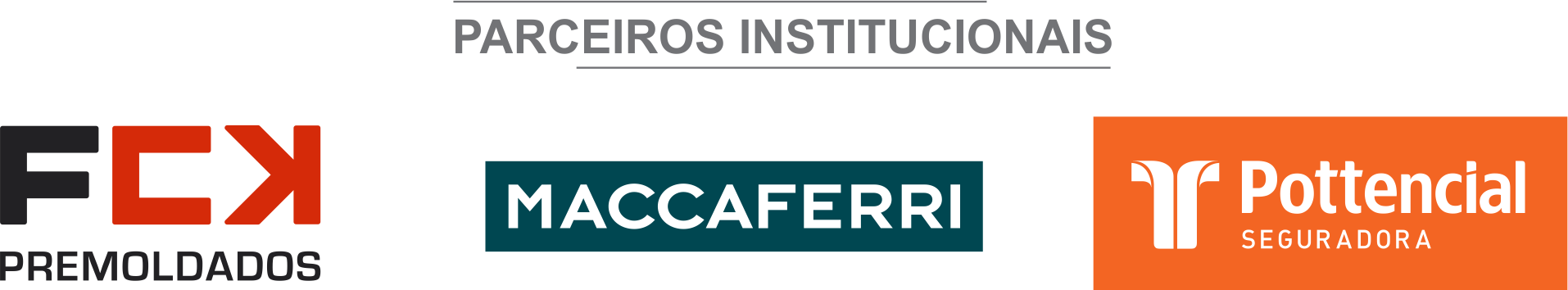 ÓRGÃO LICITANTE: - TRIBUNAL DE JUSTIÇA DO ESTADO DE MINAS GERAISÓRGÃO LICITANTE: - TRIBUNAL DE JUSTIÇA DO ESTADO DE MINAS GERAISÓRGÃO LICITANTE: - TRIBUNAL DE JUSTIÇA DO ESTADO DE MINAS GERAISEDITAL: CONCORRÊNCIA EDITAL Nº 031/2020EDITAL: CONCORRÊNCIA EDITAL Nº 031/2020Endereço: Rua Gonçalves Dias, 1260 – Funcionários – Belo Horizonte/MG.Informações: Telefone: (31) 3249-8033 e 3249-8034. E-mail licit@tjmg.jus.br. Endereço: Rua Gonçalves Dias, 1260 – Funcionários – Belo Horizonte/MG.Informações: Telefone: (31) 3249-8033 e 3249-8034. E-mail licit@tjmg.jus.br. Endereço: Rua Gonçalves Dias, 1260 – Funcionários – Belo Horizonte/MG.Informações: Telefone: (31) 3249-8033 e 3249-8034. E-mail licit@tjmg.jus.br. Endereço: Rua Gonçalves Dias, 1260 – Funcionários – Belo Horizonte/MG.Informações: Telefone: (31) 3249-8033 e 3249-8034. E-mail licit@tjmg.jus.br. Endereço: Rua Gonçalves Dias, 1260 – Funcionários – Belo Horizonte/MG.Informações: Telefone: (31) 3249-8033 e 3249-8034. E-mail licit@tjmg.jus.br. MODALIDADE: REGIME DE EXECUÇÃO: EMPREITADA POR PREÇO GLOBAL - TIPO: MENOR PREÇO. CONTINUAÇÃO DA OBRA DE CONSTRUÇÃO DO NOVO PRÉDIO DO FÓRUM DA COMARCA DE PEDRO LEOPOLDO, CONFORME PROJETO BÁSICO E DEMAIS ANEXOS, PARTES INTEGRANTES E INSEPARÁVEIS DESTE EDITAL.MODALIDADE: REGIME DE EXECUÇÃO: EMPREITADA POR PREÇO GLOBAL - TIPO: MENOR PREÇO. CONTINUAÇÃO DA OBRA DE CONSTRUÇÃO DO NOVO PRÉDIO DO FÓRUM DA COMARCA DE PEDRO LEOPOLDO, CONFORME PROJETO BÁSICO E DEMAIS ANEXOS, PARTES INTEGRANTES E INSEPARÁVEIS DESTE EDITAL.MODALIDADE: REGIME DE EXECUÇÃO: EMPREITADA POR PREÇO GLOBAL - TIPO: MENOR PREÇO. CONTINUAÇÃO DA OBRA DE CONSTRUÇÃO DO NOVO PRÉDIO DO FÓRUM DA COMARCA DE PEDRO LEOPOLDO, CONFORME PROJETO BÁSICO E DEMAIS ANEXOS, PARTES INTEGRANTES E INSEPARÁVEIS DESTE EDITAL.DATAS:Entrega: 18/05/2020, até ás 17:00.Abertura: 19/05/2020, ás 09:00.Visita: - agendamento prévio com a Administração de cada Fórum. Prazo de Execução: 330 dias.DATAS:Entrega: 18/05/2020, até ás 17:00.Abertura: 19/05/2020, ás 09:00.Visita: - agendamento prévio com a Administração de cada Fórum. Prazo de Execução: 330 dias.VALORESVALORESVALORESVALORESVALORESValor Estimado da ObraCapital Social Garantia de PropostaGarantia de PropostaValor do EditalR$ 12.151.704,54 R$ 1.215.170,45R$ -R$ -R$ -CAPACIDADE TÉCNICA: Execução de estrutura de concreto armado moldada “in loco”, em edificações;Instalações elétricas de baixa tensão em edificações.CAPACIDADE TÉCNICA: Execução de estrutura de concreto armado moldada “in loco”, em edificações;Instalações elétricas de baixa tensão em edificações.CAPACIDADE TÉCNICA: Execução de estrutura de concreto armado moldada “in loco”, em edificações;Instalações elétricas de baixa tensão em edificações.CAPACIDADE TÉCNICA: Execução de estrutura de concreto armado moldada “in loco”, em edificações;Instalações elétricas de baixa tensão em edificações.CAPACIDADE TÉCNICA: Execução de estrutura de concreto armado moldada “in loco”, em edificações;Instalações elétricas de baixa tensão em edificações.CAPACIDADE OPERACIONAL:Estrutura em concreto armado moldada “in loco”, em edificações, com no mínimo 300m³;Instalações elétricas de baixa tensão, em edificações, com carga instalada ou demandada de no mínimo 82 kVA ou 75 kW.CAPACIDADE OPERACIONAL:Estrutura em concreto armado moldada “in loco”, em edificações, com no mínimo 300m³;Instalações elétricas de baixa tensão, em edificações, com carga instalada ou demandada de no mínimo 82 kVA ou 75 kW.CAPACIDADE OPERACIONAL:Estrutura em concreto armado moldada “in loco”, em edificações, com no mínimo 300m³;Instalações elétricas de baixa tensão, em edificações, com carga instalada ou demandada de no mínimo 82 kVA ou 75 kW.CAPACIDADE OPERACIONAL:Estrutura em concreto armado moldada “in loco”, em edificações, com no mínimo 300m³;Instalações elétricas de baixa tensão, em edificações, com carga instalada ou demandada de no mínimo 82 kVA ou 75 kW.CAPACIDADE OPERACIONAL:Estrutura em concreto armado moldada “in loco”, em edificações, com no mínimo 300m³;Instalações elétricas de baixa tensão, em edificações, com carga instalada ou demandada de no mínimo 82 kVA ou 75 kW. ÍNDICES ECONÔMICOS: ILC MÍNIMO DE 2,0, ILG MÍNIMO DE 2,0 E ISG MÍNIMO DE 2,5.  ÍNDICES ECONÔMICOS: ILC MÍNIMO DE 2,0, ILG MÍNIMO DE 2,0 E ISG MÍNIMO DE 2,5.  ÍNDICES ECONÔMICOS: ILC MÍNIMO DE 2,0, ILG MÍNIMO DE 2,0 E ISG MÍNIMO DE 2,5.  ÍNDICES ECONÔMICOS: ILC MÍNIMO DE 2,0, ILG MÍNIMO DE 2,0 E ISG MÍNIMO DE 2,5.  ÍNDICES ECONÔMICOS: ILC MÍNIMO DE 2,0, ILG MÍNIMO DE 2,0 E ISG MÍNIMO DE 2,5. OBSERVAÇÕES: - Consórcio: Não. Visita: Será facultada à LICITANTE visitar o local da obra para obter as informações necessárias para a elaboração da Proposta, correndo por sua conta os custos respectivos. As visitas deverão ser realizadas em conjunto com representantes do TJMG, no local destinado à obra, no seguinte endereço: Comarca: Pedro Leopoldo - Endereço: Rua Anélio Caldas, nº 185 - Bairro Dona Júlia, Pedro Leopoldo/MG -Telefone: (31) 3661-3622.Horário: 12:00 às 17:00 horas. Clique aqui para obter informações do edital. OBSERVAÇÕES: - Consórcio: Não. Visita: Será facultada à LICITANTE visitar o local da obra para obter as informações necessárias para a elaboração da Proposta, correndo por sua conta os custos respectivos. As visitas deverão ser realizadas em conjunto com representantes do TJMG, no local destinado à obra, no seguinte endereço: Comarca: Pedro Leopoldo - Endereço: Rua Anélio Caldas, nº 185 - Bairro Dona Júlia, Pedro Leopoldo/MG -Telefone: (31) 3661-3622.Horário: 12:00 às 17:00 horas. Clique aqui para obter informações do edital. OBSERVAÇÕES: - Consórcio: Não. Visita: Será facultada à LICITANTE visitar o local da obra para obter as informações necessárias para a elaboração da Proposta, correndo por sua conta os custos respectivos. As visitas deverão ser realizadas em conjunto com representantes do TJMG, no local destinado à obra, no seguinte endereço: Comarca: Pedro Leopoldo - Endereço: Rua Anélio Caldas, nº 185 - Bairro Dona Júlia, Pedro Leopoldo/MG -Telefone: (31) 3661-3622.Horário: 12:00 às 17:00 horas. Clique aqui para obter informações do edital. OBSERVAÇÕES: - Consórcio: Não. Visita: Será facultada à LICITANTE visitar o local da obra para obter as informações necessárias para a elaboração da Proposta, correndo por sua conta os custos respectivos. As visitas deverão ser realizadas em conjunto com representantes do TJMG, no local destinado à obra, no seguinte endereço: Comarca: Pedro Leopoldo - Endereço: Rua Anélio Caldas, nº 185 - Bairro Dona Júlia, Pedro Leopoldo/MG -Telefone: (31) 3661-3622.Horário: 12:00 às 17:00 horas. Clique aqui para obter informações do edital. OBSERVAÇÕES: - Consórcio: Não. Visita: Será facultada à LICITANTE visitar o local da obra para obter as informações necessárias para a elaboração da Proposta, correndo por sua conta os custos respectivos. As visitas deverão ser realizadas em conjunto com representantes do TJMG, no local destinado à obra, no seguinte endereço: Comarca: Pedro Leopoldo - Endereço: Rua Anélio Caldas, nº 185 - Bairro Dona Júlia, Pedro Leopoldo/MG -Telefone: (31) 3661-3622.Horário: 12:00 às 17:00 horas. Clique aqui para obter informações do edital. 